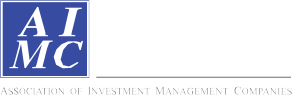 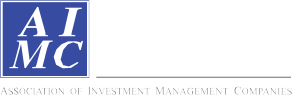 ข้อตกลงและเงื่อนไขของข้อมูลเปรียบเทียบผลการดำเนินงานแบบเปอร์เซ็นต์ไทล์(Disclaimer of Peer group Fund Performance)ผลการดำเนินงานในอดีตของกองทุน มิได้เป็นสิ่งยืนยันถึงผลการดำเนินงานในอนาคตผู้ลงทุนสามารถดูข้อมูลฉบับเต็มได้ที่ www.aimc.or.thผลการดำเนินงานของกองทุนที่การเปรียบเทียบแบ่งตามประเภทกองทุนรวมภายใต้ข้อกำหนดของสมาคมบริษัทจัดการลงทุน โดยกองทุนที่จะถูกเปรียบเทียบผลการดำเนินงานในแต่ละช่วงเวลากับกองทุนประเภทเดียวกันในระดับเปอร์เซ็นต์ไทล์ (Percentiles) ต่างๆ โดยแบ่งออกเป็น 5th Percentile	แสดงผลการดำเนินงานของกองทุนอันดับที่ 5 เปอร์เซ็นต์ไทล์ (Top 5% performance)25th Percentile	แสดงผลการดำเนินงานของกองทุนอันดับที่ 25 เปอร์เซ็นต์ไทล์ (Top 25% performance)50th Percentile	แสดงผลการดำเนินงานของกองทุนอันดับที่ 50 เปอร์เซ็นต์ไทล์ (Median performance)75th Percentile	แสดงผลการดำเนินงานของกองทุนอันดับที่ 75 เปอร์เซ็นต์ไทล์ (Bottom 25% performance)95th Percentile	แสดงผลการดำเนินงานของกองทุนอันดับที่ 95 เปอร์เซ็นต์ไทล์ (Bottom 5% performance)ผลตอบแทนที่มีอายุเกินหนึ่งปีนั้นมีการแสดงเป็นผลตอบแทนต่อปี เมื่อผู้ลงทุนทราบผลตอบแทนของกองทุนที่ลงทุน สามารถนำไปเปรียบเทียบกับเปอร์เซ็นต์ไทล์ตามตาราง จะทราบว่ากองทุนที่ลงทุนนั้นอยู่ในช่วงที่เท่าใดของประเภทกองทุนรวมนั้นAIMC CategoryPeer PercentileReturn (%)Return (%)Return (%)Return (%)Return (%)Return (%)Standard Deviation (%)Standard Deviation (%)Standard Deviation (%)Standard Deviation (%)Standard Deviation (%)Standard Deviation (%)AIMC CategoryPeer Percentile3M6M1Y3Y5Y10Y3M6M1Y3Y5Y10Y5th Percentile5.7017.0440.4511.5110.6211.574.233.773.6114.1112.5913.3625th Percentile3.4310.5227.403.643.056.487.988.3011.0216.9014.9414.28Aggressive Allocation50th Percentile2.657.7020.13-0.341.285.5510.7611.1614.0218.3015.6614.9975th Percentile1.885.9515.88-2.86-0.084.3012.1512.9116.5019.7416.4516.1495th Percentile0.683.404.61-5.44-1.323.0815.5817.6117.9023.8617.4816.635th Percentile6.7822.4259.156.562.90-7.438.218.1710.6615.9213.4215.2125th Percentile3.9616.7739.063.21-0.11-7.438.728.5210.7916.4513.6215.21ASEAN Equity50th Percentile2.677.2929.491.88-0.14-7.4311.2210.5713.0819.0215.2015.2175th Percentile2.155.9726.78-0.92-1.57-7.4314.1315.3916.4519.9416.4615.2195th Percentile1.592.7520.75-3.36-4.88-7.4317.5817.5319.3620.2916.6015.215th Percentile4.6110.8537.3014.8212.2510.0613.8814.3514.8615.8213.0913.4225th Percentile2.080.2431.759.468.596.3514.7015.1115.7417.7414.9115.02Asia Pacific Ex Japan50th Percentile-4.02-3.4920.877.828.094.7716.6917.8017.6219.0916.2215.6975th Percentile-6.37-9.0517.086.396.184.0018.0119.6418.1819.7016.7416.2795th Percentile-8.87-14.1713.082.562.453.4223.4520.9121.9622.1618.8517.205th Percentile8.8322.1765.98-1.117.00-7.1328.5231.3932.4435.3328.7827.6025th Percentile6.4915.4360.53-1.336.07-7.4329.7732.6232.7135.4528.9927.74Commodities Energy50th Percentile5.7915.3858.93-1.825.63-7.4930.0633.0233.1437.7130.5528.2775th Percentile5.6114.7055.73-2.593.52-8.2330.6033.6233.5637.9730.7828.8895th Percentile4.9813.1153.21-24.15-9.94-11.9531.1335.2934.7953.9343.3833.065th Percentile-1.498.85-4.7812.854.87-0.3012.2311.9313.0013.8812.0413.5525th Percentile-2.037.28-5.8212.434.29-0.4413.2513.1914.1514.0912.2814.10Commodities Precious Metals50th Percentile-4.201.49-7.7311.924.10-0.8914.1513.5914.5314.2712.4614.3575th Percentile-4.840.83-8.5911.663.78-1.1814.5413.9214.6714.3912.5914.8395th Percentile-5.120.30-9.2410.982.88-1.6915.1014.1314.8514.5812.7315.385th Percentile1.985.0110.223.302.534.400.900.981.082.662.211.2725th Percentile1.383.685.781.892.023.731.571.822.193.933.192.60Conservative Allocation50th Percentile1.122.814.401.451.513.392.182.373.114.563.773.7975th Percentile0.742.242.510.560.772.802.823.133.765.144.274.5495th Percentile0.280.880.68-0.960.051.314.695.325.886.626.126.115th Percentile2.142.844.896.103.064.061.521.931.924.984.394.51Emerging Market Bond25th Percentile1.311.863.854.571.863.982.542.712.745.945.495.60Discretionary F/X Hedge or50th Percentile1.181.642.724.151.833.882.603.463.999.466.006.96Unhedge75th Percentile-0.09-0.761.913.911.203.772.954.475.2712.3111.088.3295th Percentile-0.40-1.420.912.700.033.695.246.016.5613.2611.899.415th Percentile2.594.7621.810.027.874.3615.6814.2220.5526.5722.3820.8925th Percentile2.524.6521.13-0.217.584.2215.7314.2520.5526.6722.4320.95Energy50th Percentile2.444.3120.37-0.707.334.0415.9014.3720.7226.8922.5721.0175th Percentile2.014.1120.00-1.567.073.8415.9514.4920.7727.1022.7921.3395th Percentile0.943.0218.89-2.247.003.6716.0014.7520.8627.3522.8921.59AIMC CategoryPeer PercentileReturn (%)Return (%)Return (%)Return (%)Return (%)Return (%)Standard Deviation (%)Standard Deviation (%)Standard Deviation (%)Standard Deviation (%)Standard Deviation (%)Standard Deviation (%)AIMC CategoryPeer Percentile3M6M1Y3Y5Y10Y3M6M1Y3Y5Y10Y5th Percentile5.6216.6436.265.215.388.008.839.7212.1614.6613.2312.2925th Percentile3.1910.5226.280.302.706.9710.5611.5514.7119.0715.9015.76Equity General50th Percentile2.188.3421.16-1.231.576.0111.7612.3016.0619.8516.7616.1075th Percentile1.346.5918.08-2.770.334.8012.5813.2816.5720.6817.5216.6195th Percentile-0.332.8112.03-6.66-1.553.0615.4014.7318.1823.3918.8517.905th Percentile4.769.7634.653.566.728.4311.0711.9216.0619.0516.1715.6825th Percentile3.258.4526.42-0.903.567.2612.2412.4716.4020.1716.9716.05Equity Large Cap50th Percentile2.577.0621.14-2.182.055.8712.4913.0617.0621.2717.5116.5375th Percentile2.045.5517.69-4.651.094.7312.9513.6618.3622.6718.6116.9395th Percentile0.53-0.4114.28-9.67-2.053.7422.3720.4826.6728.5421.4317.575th Percentile5.1320.2654.4216.5810.8210.7612.4614.6622.5919.0825th Percentile3.7518.5948.8210.768.5911.2512.6715.2823.8520.48Equity Small - Mid Cap50th Percentile2.4214.8038.127.985.8112.0513.2415.7924.3521.0575th Percentile1.6812.9433.973.244.1213.4614.1216.5924.7721.4195th Percentile-1.1411.1928.701.072.3117.5717.9119.2427.1322.405th Percentile14.0428.4053.8717.1014.428.0610.2610.2612.7615.0012.5412.9125th Percentile10.9117.5540.0314.4412.347.7611.1211.1813.4816.8313.8713.68European Equity50th Percentile6.3816.4130.859.779.447.3811.3412.6114.2418.0714.8514.6575th Percentile4.4015.3027.707.858.117.0012.4313.0216.2720.0216.6815.6195th Percentile2.1213.1619.985.625.726.7013.3014.4016.5226.0118.2816.385th Percentile7.7812.9927.2813.7911.5612.301.571.722.085.715.449.1425th Percentile3.846.2916.087.036.749.213.714.164.928.627.6210.02Foreign Investment Allocation50th Percentile1.514.2411.665.244.925.165.045.666.5210.108.3212.7675th Percentile0.481.718.444.043.443.928.9410.4011.0712.5410.3513.7195th Percentile-0.85-0.053.941.391.442.7913.5718.1218.0417.7815.2214.105th Percentile5.0916.23-1.39-0.722.288.018.8511.8610.6518.6714.8413.1525th Percentile4.8615.75-2.87-1.381.707.699.1012.4411.4319.3715.3313.37Fund of Property Fund - Thai50th Percentile4.6614.17-4.78-1.660.897.3010.7913.9512.7120.1416.1613.6575th Percentile4.5213.69-5.16-2.42-0.336.9011.1714.1613.1720.8516.7113.9295th Percentile3.5412.91-6.67-3.22-1.016.5811.7014.5613.2721.7117.3914.145th Percentile2.895.778.655.123.782.241.391.671.722.982.515.3225th Percentile1.882.896.234.312.251.921.581.802.224.312.746.03Global Bond Discretionary F/XHedge or Unhedge50th Percentile1.122.354.423.491.741.611.742.092.346.024.386.1275th Percentile0.751.311.862.46-0.12-0.162.172.602.957.045.546.8995th Percentile-0.010.450.360.00-1.69-1.715.725.215.038.626.487.695th Percentile2.843.896.584.832.533.010.231.001.661.933.383.1925th Percentile2.122.824.544.172.533.011.142.052.283.684.493.19Global Bond Fully F/X Hedge50th Percentile1.212.492.854.102.273.011.912.402.326.225.283.1975th Percentile0.891.731.653.951.943.012.532.802.876.385.603.1995th Percentile0.300.870.853.151.743.013.202.902.896.945.603.19AIMC CategoryPeer PercentileReturn (%)Return (%)Return (%)Return (%)Return (%)Return (%)Standard Deviation (%)Standard Deviation (%)Standard Deviation (%)Standard Deviation (%)Standard Deviation (%)Standard Deviation (%)AIMC CategoryPeer Percentile3M6M1Y3Y5Y10Y3M6M1Y3Y5Y10Y5th Percentile12.2919.3244.3520.4715.2111.217.228.5711.2713.0011.2211.2525th Percentile8.8114.9528.5315.3012.229.839.1810.9212.4414.7412.2611.99Global Equity50th Percentile5.5111.9523.7011.2610.177.3011.1113.4015.1816.9513.4415.1675th Percentile2.373.5617.797.816.410.0316.6017.9317.8220.3815.4416.8795th Percentile-6.09-10.971.094.082.27-8.2727.3530.5926.5030.7327.5229.055th Percentile10.1718.6126.7912.4912.2915.139.7711.1412.9613.7412.3414.6325th Percentile7.6510.2222.2610.9011.0114.5110.2312.7214.5315.1013.9214.70Health Care50th Percentile6.727.8419.2410.1410.1613.7410.4313.1114.9616.5414.7014.7975th Percentile4.915.6116.328.989.9412.9710.6913.4315.3117.0215.0814.8895th Percentile3.52-8.1013.838.396.0412.3627.1933.5824.9817.8015.7214.945th Percentile2.686.179.264.223.980.900.941.374.775.6025th Percentile1.422.737.653.873.831.351.502.286.655.98High Yield Bond50th Percentile1.142.456.823.613.811.411.572.387.585.9875th Percentile0.942.126.483.043.631.771.722.827.676.0495th Percentile-1.152.043.892.513.445.653.414.209.917.925th Percentile15.2623.9161.6213.3110.918.929.8814.0515.1021.0418.1917.7525th Percentile13.7820.8754.6011.399.988.7510.1414.5315.4421.5518.7718.89India Equity50th Percentile13.1918.0148.569.549.158.5510.5115.2516.7123.0420.5220.3175th Percentile11.3116.0446.098.698.788.3411.5915.6417.3025.6622.4021.7395th Percentile9.8813.7244.458.347.638.1812.1817.3117.9526.6222.7322.865th Percentile7.907.4433.928.9111.697.0913.4314.2414.3116.5813.5719.3825th Percentile4.664.7822.857.3610.647.0914.2614.6615.0018.2315.2319.38Japan Equity50th Percentile1.192.5021.246.249.187.0914.9016.0915.9518.7415.5819.3875th Percentile-2.46-6.1119.854.908.397.0915.2516.9716.4619.3015.8919.3895th Percentile-3.20-7.1817.950.424.647.0916.5817.1617.3821.8617.2219.385th Percentile1.993.103.534.663.183.770.801.141.092.011.971.6125th Percentile1.511.663.123.422.723.520.891.171.122.273.102.15Long Term General Bond50th Percentile1.291.052.302.872.153.201.081.261.323.754.512.8275th Percentile1.110.761.182.522.002.871.922.752.495.264.583.4995th Percentile0.810.170.201.791.872.623.283.402.975.604.634.035th Percentile1.051.942.872.592.222.880.100.210.210.530.460.5625th Percentile0.841.602.392.251.952.550.200.370.350.700.590.62Mid Term General Bond50th Percentile0.591.222.011.991.732.390.360.530.510.900.750.7575th Percentile0.450.851.271.541.392.130.410.610.621.060.870.8495th Percentile0.160.340.580.870.941.710.760.980.851.251.031.545th Percentile3.869.4821.784.994.566.193.053.684.185.945.496.4925th Percentile2.446.5414.522.993.275.164.134.725.338.317.108.29Moderate Allocation50th Percentile1.784.8910.271.332.124.505.225.697.279.738.539.3575th Percentile1.583.887.41-0.981.023.947.097.339.5710.9210.5910.5595th Percentile0.302.793.43-3.60-1.033.1511.6611.4413.6114.3012.6312.80AIMC CategoryPeer PercentileReturn (%)Return (%)Return (%)Return (%)Return (%)Return (%)Standard Deviation (%)Standard Deviation (%)Standard Deviation (%)Standard Deviation (%)Standard Deviation (%)Standard Deviation (%)AIMC CategoryPeer Percentile3M6M1Y3Y5Y10Y3M6M1Y3Y5Y10Y5th Percentile0.110.200.451.041.081.580.010.010.010.110.090.2125th Percentile0.080.150.370.870.971.480.010.010.020.140.110.22Money Market General50th Percentile0.040.100.200.680.821.460.010.020.030.150.120.2475th Percentile0.010.040.120.640.711.240.020.020.030.150.130.2495th Percentile-0.01-0.020.020.550.611.210.030.030.040.150.130.245th Percentile0.080.170.340.840.961.520.010.010.010.130.110.2125th Percentile0.060.110.230.750.861.420.010.010.010.140.120.22Money Market Government50th Percentile0.040.090.170.700.791.360.010.010.020.150.120.2375th Percentile0.030.070.140.630.741.300.020.020.020.160.130.2495th Percentile0.010.020.000.480.571.110.030.030.040.180.150.255th Percentile3.498.4919.60-2.192.846.1812.7613.6818.7122.2718.3816.7425th Percentile3.388.2419.26-2.482.545.6412.8013.7018.8822.4218.5416.93SET 50 Index Fund50th Percentile3.358.1818.83-2.652.355.5412.8113.7218.9522.5018.5916.9575th Percentile3.328.1018.54-2.762.075.0912.8213.7418.9722.5318.6217.0595th Percentile3.177.8917.71-3.371.834.9012.8313.7419.0822.5918.6517.095th Percentile0.280.681.321.501.502.230.010.020.020.140.110.2225th Percentile0.210.470.951.351.351.920.030.030.030.160.140.24Short Term General Bond50th Percentile0.130.280.611.091.161.770.040.050.060.210.200.3075th Percentile0.070.160.350.900.981.590.060.070.090.340.310.4395th Percentile0.030.070.16-0.040.400.990.080.100.141.621.381.455th Percentile0.060.200.271.001.021.450.010.010.010.120.100.2125th Percentile0.040.100.200.710.811.370.030.020.020.140.120.22Short Term Government Bond50th Percentile0.030.070.030.500.651.340.040.040.040.160.150.2575th Percentile-0.03-0.06-0.090.390.531.180.050.080.090.190.160.2895th Percentile-0.09-0.13-0.230.290.350.950.090.160.270.290.260.565th Percentile15.0825.3254.2424.9323.8214.489.3111.6114.7316.3013.7512.8725th Percentile12.2119.5332.5515.6018.1214.319.4911.9014.9617.7314.6912.89US Equity50th Percentile8.1418.8629.6514.7814.6813.0610.6815.6817.5418.8614.9512.9875th Percentile7.718.9228.509.2112.859.6318.0218.1221.4422.4218.2413.9995th Percentile1.044.1620.910.3210.384.2323.3531.8430.0127.3319.9516.265th Percentile-5.29-4.8917.5514.0911.058.2122.9021.9019.0117.6615.3515.2925th Percentile-8.90-10.545.4711.3510.556.1626.5424.2421.4918.5816.1717.36Greater China Equity50th Percentile-12.12-19.25-3.817.996.194.2528.8026.5822.2319.0217.3119.6375th Percentile-18.05-24.74-9.82-2.55-0.210.2735.4528.9824.5520.4417.8920.5195th Percentile-23.00-26.96-18.63-6.81-3.48-1.0638.9937.2629.0822.1718.7622.475th Percentile12.7920.5230.023.425.1610.1210.829.8610.127.327.168.0725th Percentile3.296.156.290.722.579.0813.6917.5717.0511.9610.2114.11Thai Free Hold50th Percentile0.390.33-0.91-4.37-1.333.4124.4322.1229.9116.4313.5920.8275th Percentile-1.35-1.57-6.28-9.52-5.46-1.6030.9250.4465.0727.8927.5929.0395th Percentile-5.54-11.99-17.91-15.83-16.07-8.9056.3467.3774.1535.1929.9076.06AIMC CategoryPeer PercentileReturn (%)Return (%)Return (%)Return (%)Return (%)Return (%)Standard Deviation (%)Standard Deviation (%)Standard Deviation (%)Standard Deviation (%)Standard Deviation (%)Standard Deviation (%)AIMC CategoryPeer Percentile3M6M1Y3Y5Y10Y3M6M1Y3Y5Y10Y5th Percentile9.3022.8032.0911.168.035.348.8710.6711.2114.0713.6513.6625th Percentile9.1516.5928.528.565.885.3410.0411.5512.4716.2614.4513.66Fund of Property Fund - Foreign50th Percentile6.8315.0526.495.675.395.3411.2411.9014.0817.5914.5613.6675th Percentile4.6610.5721.983.164.095.3411.8912.2515.3918.8815.1913.6695th Percentile1.964.409.001.631.475.3413.6514.0416.8519.6916.2513.665th Percentile16.1622.8436.909.709.4710.666.617.789.569.969.2411.9925th Percentile3.258.456.08-2.710.395.7110.5811.7714.9314.1913.4314.63Thai Mixed (between free andlease hold)50th Percentile0.003.331.36-7.52-4.813.7215.6818.5118.4821.0917.3117.2775th Percentile-2.51-1.41-13.32-12.91-8.23-1.5122.5623.9226.7024.1920.1920.5995th Percentile-5.38-8.55-23.01-22.90-12.42-12.0725.5938.9147.5331.3026.5332.315th Percentile5.2711.749.615.255.446.587.037.7214.6511.7325th Percentile4.0511.133.883.564.437.348.478.4315.3712.45Fund of Property fund -Thai andForeign50th Percentile3.158.020.642.593.827.798.818.5415.7712.4775th Percentile2.827.68-1.242.273.778.229.069.1216.4213.1995th Percentile2.457.53-2.020.062.228.439.689.8617.1413.715th Percentile-0.1411.1034.8012.5110.325.2815.1515.3215.3014.8312.5913.4925th Percentile-1.340.9526.068.747.953.7416.7616.0317.0117.2913.9215.04Emerging Market50th Percentile-2.35-3.2220.586.896.602.8318.5317.8717.9619.6915.9316.9075th Percentile-4.43-7.1412.933.543.981.4620.9619.8118.5920.6418.1020.3595th Percentile-8.68-9.856.970.66-0.69-3.9025.4124.0025.4228.9726.5624.355th Percentile0.831.291.491.861.572.290.180.240.260.580.500.7825th Percentile0.721.041.041.661.312.260.290.330.350.780.660.79Mid Term Government Bond50th Percentile0.420.690.741.571.272.170.520.550.521.030.810.8875th Percentile0.200.480.611.481.201.840.580.670.691.070.900.9195th Percentile0.130.180.590.960.921.800.640.770.771.571.251.185th Percentile5.1227.4377.3211.6918.6716.8618.6323.8325th Percentile3.8725.9769.5511.5320.1418.2219.3124.33Vietnam Equity50th Percentile2.9322.6564.4410.2622.0019.5220.4724.7175th Percentile1.6020.2160.228.3923.0620.5021.9125.3095th Percentile1.0918.2255.247.9623.9221.5923.2625.455th Percentile14.6821.4940.9027.1714.4511.3115.2015.7318.0514.9125th Percentile12.5013.0136.9426.8714.4511.7617.9418.5419.0414.91Technology Equity50th Percentile9.598.1525.1320.1314.4513.8319.4119.6021.0314.9175th Percentile3.59-2.9820.2717.8714.4521.8826.8722.6521.5114.9195th Percentile-2.95-5.7613.1313.1614.4523.6534.8027.7824.2214.915th Percentile5.5817.8039.278.055.787.798.088.6011.2814.0412.0311.6725th Percentile3.3510.4927.702.342.476.1910.1410.6714.2517.9615.6115.58LTF50th Percentile2.408.2120.47-1.421.455.3211.5812.2916.0120.0616.7716.0075th Percentile1.806.2516.48-2.710.484.5512.7513.2316.8721.8717.9516.6595th Percentile0.733.8311.17-6.20-0.623.2715.1414.4618.9723.8718.7417.47